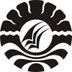 PENERAPAN LATIHAN MOTORIK HALUS UNTUK MENINGKATKANKEMAMPUAN MENULIS PERMULAAN PADA MURID CEREBRALPALSY KELAS DASAR II DI SLB NEGERI PEMBINAPROVINSI SULAWESI SELATANSENTRA PK-PLKSKRIPSIDiajukan Untuk Memenuhi Sebagian Persyaratan Guna Memperoleh Gelar Sarjana Pendidikan (S.Pd) Pada Jurusan Pendidikan Luar Biasa Strata Satu Fakultas Ilmu Pendidikan Universitas Negeri MakassarANSAR MULIADI104504029JURUSAN PENDIDIKAN LUAR BIASAFAKULTAS ILMU PENDIDIKANUNIVERSITAS NEGERI MAKASSAR2016